Key Stage 2 Home Learning – Year 3  - Week Beginning: 08.06.20Key Stage 2 Home Learning – Year 3  - Week Beginning: 08.06.20Key Stage 2 Home Learning – Year 3  - Week Beginning: 08.06.20Key Stage 2 Home Learning – Year 3  - Week Beginning: 08.06.20Key Stage 2 Home Learning – Year 3  - Week Beginning: 08.06.20Maths: Measurements – Perimeter, Area and Time  www.mymaths.co.uk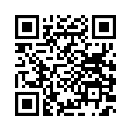 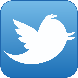 Reading: Moya, the Luck Child and The Pirates in an Adventure with Scientists: Quest for Treasure https://www.activelearnprimary.co.uk/startWriting:  A cloudy Lesson –Video Story (See PowerPoint on hwb and website)Cymraeg: Scan the QR code for this week’s Welsh games. Also look at Pennard Primary’s Twitter Page for more Welsh games – There is a Kahoot you can play, and winners will be announced on Pennard Press. Maths: Measurements – Perimeter, Area and Time  www.mymaths.co.ukReading: Moya, the Luck Child and The Pirates in an Adventure with Scientists: Quest for Treasure https://www.activelearnprimary.co.uk/startWriting:  A cloudy Lesson –Video Story (See PowerPoint on hwb and website)Cymraeg: Scan the QR code for this week’s Welsh games. Also look at Pennard Primary’s Twitter Page for more Welsh games – There is a Kahoot you can play, and winners will be announced on Pennard Press. Maths: Measurements – Perimeter, Area and Time  www.mymaths.co.ukReading: Moya, the Luck Child and The Pirates in an Adventure with Scientists: Quest for Treasure https://www.activelearnprimary.co.uk/startWriting:  A cloudy Lesson –Video Story (See PowerPoint on hwb and website)Cymraeg: Scan the QR code for this week’s Welsh games. Also look at Pennard Primary’s Twitter Page for more Welsh games – There is a Kahoot you can play, and winners will be announced on Pennard Press. Maths: Measurements – Perimeter, Area and Time  www.mymaths.co.ukReading: Moya, the Luck Child and The Pirates in an Adventure with Scientists: Quest for Treasure https://www.activelearnprimary.co.uk/startWriting:  A cloudy Lesson –Video Story (See PowerPoint on hwb and website)Cymraeg: Scan the QR code for this week’s Welsh games. Also look at Pennard Primary’s Twitter Page for more Welsh games – There is a Kahoot you can play, and winners will be announced on Pennard Press. 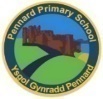 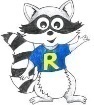 MondayMathsMeasuring Perimeter  www.mymaths.co.ukLiteracyWatch Pupil video – A Cloudy Lesson Answer questions about the video Wellbeing Yoga https://www.youtube.com/watch?v=02E1468SdHgWellbeing Yoga https://www.youtube.com/watch?v=02E1468SdHgTuesdayMathsMeasuring Area www.mymaths.co.ukLiteracy Keep your Eyes Open Sheet! Emotions and attitudes.WellbeingPE with Joe Wicks daily https://www.youtube.com/channel/UCAxW1XT0iEJo0TYlRfn6rYQWellbeingPE with Joe Wicks daily https://www.youtube.com/channel/UCAxW1XT0iEJo0TYlRfn6rYQWednesdayMathsTelling the Time  www.mymaths.co.ukLiteracy Planning and writing a diary entry Wellbeing Yoga https://www.youtube.com/watch?v=02E1468SdHgWellbeing Yoga https://www.youtube.com/watch?v=02E1468SdHgThursdayMathsBubble Burst Game (Try all levels)https://www.activelearnprimary.co.uk/startLiteracy Create a comic strip about A Cloudy LessonWellbeingPE with Joe Wicks daily.  https://www.youtube.com/channel/UCAxW1XT0iEJo0TYlRfn6rYQWellbeingPE with Joe Wicks daily.  https://www.youtube.com/channel/UCAxW1XT0iEJo0TYlRfn6rYQFridayMathsToucan Team Game (Try all levels)https://www.activelearyprimary.co.uk/startLiteracy Spelling: Direct Speech Dance Mat Typinghttps://www.bbc.co.uk/bitesize/topics/zf2f9j6/articles/z3c6tfrDance Mat Typinghttps://www.bbc.co.uk/bitesize/topics/zf2f9j6/articles/z3c6tfrInquiry Based Learning – Into Space!History has been made as two Nasa astronauts have safely boarded the International Space Station (ISS). It's the first time that Nasa astronauts have been sent to space on a rocket owned by the private company, SpaceX. Your task this week is to find out more about their mission and make a 3D rocket! Please send pictures of your rockets to me so I can put them on the school website.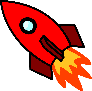 Challenge:Survey the night sky. Make a diagram of what you see by plotting all of the stars, moons and planets that you observe.  Use Apps and books to help you identify what’s above your head.Inquiry Based Learning – Into Space!History has been made as two Nasa astronauts have safely boarded the International Space Station (ISS). It's the first time that Nasa astronauts have been sent to space on a rocket owned by the private company, SpaceX. Your task this week is to find out more about their mission and make a 3D rocket! Please send pictures of your rockets to me so I can put them on the school website.Challenge:Survey the night sky. Make a diagram of what you see by plotting all of the stars, moons and planets that you observe.  Use Apps and books to help you identify what’s above your head.Inquiry Based Learning – Into Space!History has been made as two Nasa astronauts have safely boarded the International Space Station (ISS). It's the first time that Nasa astronauts have been sent to space on a rocket owned by the private company, SpaceX. Your task this week is to find out more about their mission and make a 3D rocket! Please send pictures of your rockets to me so I can put them on the school website.Challenge:Survey the night sky. Make a diagram of what you see by plotting all of the stars, moons and planets that you observe.  Use Apps and books to help you identify what’s above your head.Inquiry Based Learning – Into Space!History has been made as two Nasa astronauts have safely boarded the International Space Station (ISS). It's the first time that Nasa astronauts have been sent to space on a rocket owned by the private company, SpaceX. Your task this week is to find out more about their mission and make a 3D rocket! Please send pictures of your rockets to me so I can put them on the school website.Challenge:Survey the night sky. Make a diagram of what you see by plotting all of the stars, moons and planets that you observe.  Use Apps and books to help you identify what’s above your head.Inquiry Based Learning – Into Space!History has been made as two Nasa astronauts have safely boarded the International Space Station (ISS). It's the first time that Nasa astronauts have been sent to space on a rocket owned by the private company, SpaceX. Your task this week is to find out more about their mission and make a 3D rocket! Please send pictures of your rockets to me so I can put them on the school website.Challenge:Survey the night sky. Make a diagram of what you see by plotting all of the stars, moons and planets that you observe.  Use Apps and books to help you identify what’s above your head.